PŘÍMĚSTSKÝ TÁBOR 2016 JE JIŽ PŘIPRAVENPro 6 – 18leté děti z Litvínova a okolí připravila Schola Humanitas ve dnech 4. 7. až 15. 7. 2016 (kromě víkendů a svátků) opět příměstský tábor. Tábor se bude konat každý den od 8.00 do 16.00 hodin. Prosíme rodiče, aby si své děti vyzvedávali včas! Všechny děti budou mít každý den v batůžku pláštěnku (i když bude pěkné počasí), pokrývku hlavy, pohodlné oblečení a pevnou obuv, dostatek pití a svačinu. Kapesné nechávám na uvážení rodičů. Oběd je zajištěn každý den a je v ceně tábora. Za cenné věci si děti zodpovídají samy. Komu se dělá v autobuse špatně, bude si vozit kinedryl i na zpáteční cestu. Může se stát, že bude program v případě potřeby upraven. Děkujeme.PODROBNÝ PROGRAM TÁBORA4. 7. (pondělí) SKUPINA -  A+B SPOLEČNĚ: ZOO DĚČÍN: V 8.00 hodin prezence všech účastníků tábora, proškolení, odevzdání bezinfekčnosti s datem 4. 7. 2016 a okopírovanou kartičkou pojištěnce. Rozdělení do skupin. (ROZDĚLUJÍ SE SAMY DĚTI)!!! Odjezd od školy v 9.00 hodin autobusem do ZOO DĚČÍN. Prohlídka zoologické zahrady, odjezd domů ve 12.30 hodin. Oběd zajištěn ve Schole Humanitas.7. 7. (čtvrtek) SKUPINA - A: VÝŠLAP NA LOVOŠ: Odjezd od školy v 08.30 hodin autobusem. Turistika a výšlap na Lovoš. proto doporučuji vhodné oblečení, ale hlavně PEVNOU OBUV!!! Poté odpočinek v autobuse a těšení se na pořádný oběd, který bude zajištěn ve SH. Příjezd ke škole kolem 13.30 hodin.7. 7. (čtvrtek) SKUPINA - B: MOŘSKÝ SVĚT PRAHA A KROKODÝLÍ FARMA: Odjezd od školy v 8.00 hodin autobusem do Prahy. Prohlídka mořského světa, poté oběd na místě a přesun na krokodýlí farmu. Příjezd ke škole okolo 16.00 hodiny.8. 7. (pátek) SKUPINA - A: MOŘSKÝ SVĚT PRAHA A KROKODÝLÍ FARMA: Odjezd od školy v 8.00 hodin autobusem do Prahy. Prohlídka mořského světa, poté oběd na místě a přesun na krokodýlí farmu. Příjezd ke škole okolo 16.00 hodiny.8. 7. (pátek) SKUPINA - B: VÝŠLAP NA LOVOŠ: Odjezd od školy v 08.30 hodin autobusem. Turistika a výšlap na Lovoš, proto doporučuji vhodné oblečení, ale hlavně PEVNOU OBUV!!! Poté odpočinek v autobuse a těšení se na pořádný oběd, který bude zajištěn ve SH. Příjezd ke škole kolem 13.30 hodin.11. 7. (pondělí) SKUPINA - A: ÚDOLÍ PEKLO (Národní přírodní památka): Odjezd od školy autobusem v 8.00 hodin. Procházka krásným údolím, které se nachází mezi obcí Zahrádky a městem Česká Lípa. Tato unikátní lokalita byla roku 1967 vyhlášena chráněným územím. Je asi 4 km dlouhé a cesta jím vede podél Robečského potoka. Cestu lemují vysoké pískovcové skály, které místy tvoří svislé stěny. Po turistice přesun autobusem do naší oblíbené restaurace v Mojžíři, na pořádný řízek. Návrat ke škole okolo 16.00 hodiny.11. 7. (pondělí) SKUPINA - B: AQUADROM MOST: Odjezd od školy v 09.00 hodin autobusem do aquadromu v Mostě. Děti, které neplavou nebo se bojí vody, budou mít rukávky, kruh, popřípadě páseček (na co jsou zvyklé)!!! V batůžku plavky, ručník, mýdlo, svačinu a pití. Odjezd v 12.00 hodin. Oběd zajištěn ve Schole Humanitas. Poté zájmová a odpočinková činnost.12. 7. (úterý) SKUPINA - A: AQUADROM MOST: Odjezd od školy v 09.00 hodin autobusem do aquadromu v Mostě. Děti, které neplavou nebo se bojí vody, budou mít rukávky, kruh, popřípadě páseček (na co jsou zvyklé)!!! V batůžku plavky, ručník, mýdlo, svačinu a pití. Odjezd v 12.00 hodin. Oběd zajištěn ve Schole Humanitas. Poté zájmová a odpočinková činnost.12. 7. (úterý) SKUPINA - B: ÚDOLÍ PEKLO (Národní přírodní památka): Odjezd od školy autobusem v 8.00 hodin. Procházka krásným údolím, které se nachází mezi obcí Zahrádky a městem Česká Lípa. Tato unikátní lokalita byla roku 1967 vyhlášena chráněným územím. Je asi 4 km dlouhé a cesta jím vede podél Robečského potoka. Cestu lemují vysoké pískovcové skály, které místy tvoří svislé stěny. Po turistice přesun autobusem do naší oblíbené restaurace v Mojžíři, na pořádný řízek. Návrat ke škole okolo 16.00 hodiny.13. 7. (středa) SKUPINA - A+B SPOLEČNĚ: MIRÁKULUM MILOVICE: Odjezd od školy autobusem v 08.00 hodin. V Mirákulu čeká na děti pestrý program, kde se mohou pořádně vyřádit. Doporučuji si vzít sebou baterku, protože jedna z atrakcí je prolézání tunelů, kde je naprostá tma a také do batůžku plavky, protože když bude krásné počasí jako loni, tak se tam dá ve vodních hrátkách pěkně osvěžit. Oběd je zajištěn na místě. Příjezd ke škole je okolo 16.00 hodiny.14. 7. (čtvrtek) SKUPINA - A+B SPOLEČNĚ: BRANNÝ DEN V ÚSTÍ NAD LABEM: Odjezd od školy autobusem v 8.00 hodin. V Ústí nás čeká krásný čtyřhodinový program, kde si děti vyzkouší střelbu ze zbraní armády ČR (airsoft), nebo vzduchovek, hod granátem na cíl, jak správně použít ochranou masku, co jsou nebezpečné chemické látky, zdravověda (první pomoc), resuscitační figurína, práce s mapou a buzolou. Prohlídka muzea civilní obrany (750m dlouhé chodby ve skále). Vše pod dohledem odborníků, kteří se budou dětem věnovat. Návrat ke škole v 13.30 hodin, kde na nás bude čekat zasloužený oběd.15. 7. (pátek) SKUPINA - A+B SPOLEČNĚ: PŘEKVAPENÍ: Odjezd autobusem v 8.30 hodin. Návrat po skončení překvapení na oběd do SH. Víc ze mě nedostanete!!!                                                       Takže se na Vás všechny moc těšíme a doufám, že si to pořádně užijeme!!! Hlavně choďte včas (to znamená před 08.00 hodinou a v případě výletu do Prahy, Ústí, Údolí Peklo nebo Mirákula již v 07.30 hodin), protože jak jste si právě přečetli, máme pořádně nabitý program, tak ať to všechno stihneme!!! Ještě připomínám, že na opozdilce nemůžeme čekat, protože program máme domluvený na čas a tudíž odjíždíme VŽDY, jak máme naplánováno v programu. Těší se na Vás JARKA, LENKA, DAVID a RADKA!!!V případě dotazů volejte 608 000 571 Otrubová Radka (vedoucí tábora).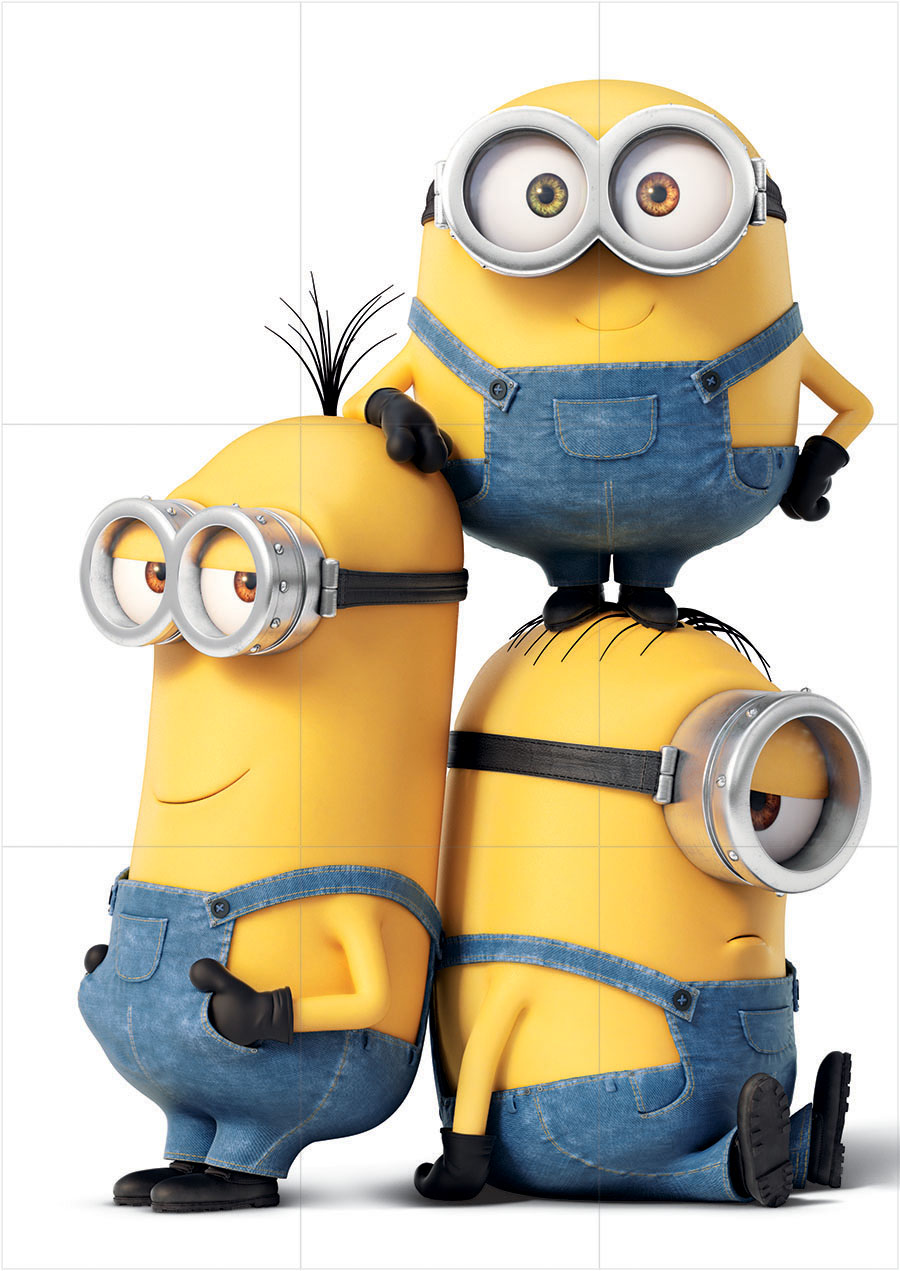 